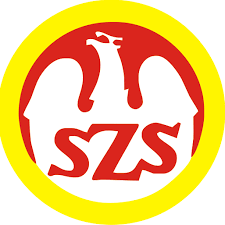 Szkolny Związek Sportowy Warszawy i Województwa Mazowieckiego        KOMUNIKAT  ORGANIZACYJNY
Międzypowiatowe zawody drużynowy tenis stołowy
dzieci młodsze ( rocznik 2011-2012)
Cel imprezy : popularyzacja tenisa stołowego wśród młodzieży szkolnej orazwyłonienie najlepszych drużyn do zawodów wojewódzkichTermin i miejsce : 12.12.2023r.(wtorek) godz. 9.30 SP Jeżewo,09-226 ZawidzSposób przeprowadzenia zawodów : w zależności od ilości zgłoszeń.Zgłoszenia : do dnia 01.12.2023r - Z DOKŁADNYM IMIENNYM WYKAZEM ZAWODNIKÓW poprzez System Rejestracji Szkół , a wygenerowany druk zgłoszenia z systemu potwierdzony przez dyrekcję szkoły w dniu zawodów.PO TYM TERMINIE ZGŁOSZENIA NIE BĘDĄ PRZYJMOWANE!!- ( System zostaje zablokowany)Zasady finansowania : przyjazd na koszt własny, dyplomy, puchary fundujeorganizator Uczestnictwo : w turnieju prawo startu mają drużyny, które wygrały eliminacje powiatowe                                                                                                                      Postanowienia końcowe : zawody zostaną przeprowadzone zgodnie z regulaminem SZS Warszawy i Województwa Mazowieckiego , organizator zastrzega sobie prawo interpretacji niniejszego regulaminu.